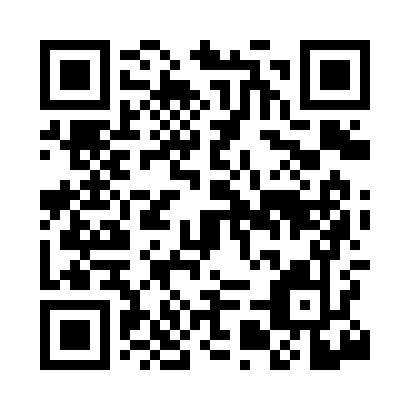 Prayer times for Bissaasha, Mississippi, USAMon 1 Jul 2024 - Wed 31 Jul 2024High Latitude Method: Angle Based RulePrayer Calculation Method: Islamic Society of North AmericaAsar Calculation Method: ShafiPrayer times provided by https://www.salahtimes.comDateDayFajrSunriseDhuhrAsrMaghribIsha1Mon4:315:531:004:428:089:292Tue4:325:531:004:428:079:293Wed4:325:541:014:428:079:294Thu4:335:541:014:438:079:285Fri4:335:551:014:438:079:286Sat4:345:551:014:438:079:287Sun4:355:561:014:438:079:278Mon4:355:561:014:438:079:279Tue4:365:571:024:438:069:2710Wed4:375:571:024:438:069:2611Thu4:385:581:024:448:069:2612Fri4:385:581:024:448:059:2513Sat4:395:591:024:448:059:2514Sun4:405:591:024:448:059:2415Mon4:416:001:024:448:049:2416Tue4:416:011:024:448:049:2317Wed4:426:011:024:448:039:2218Thu4:436:021:024:448:039:2219Fri4:446:021:034:448:029:2120Sat4:456:031:034:448:029:2021Sun4:456:041:034:448:019:1922Mon4:466:041:034:448:019:1923Tue4:476:051:034:448:009:1824Wed4:486:061:034:447:599:1725Thu4:496:061:034:447:599:1626Fri4:506:071:034:447:589:1527Sat4:516:081:034:447:579:1428Sun4:526:081:034:447:579:1329Mon4:526:091:034:447:569:1230Tue4:536:101:034:447:559:1131Wed4:546:101:034:447:549:10